Academic/Clinician Onboarding Checklist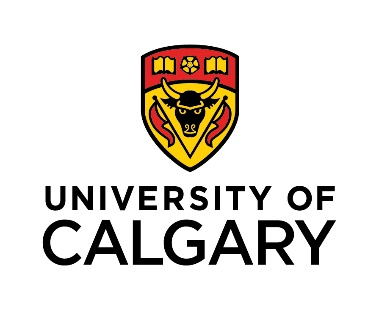 University of Calgary – June 2022 – CSM Finance(web version can be found here) There is a simple graphic overview of this process here. There are additional tasks for the new hire’s reports to manager below.Part One - After Hire is Finalized but Before Staff StartsThe reports to manager and onboarding coordinator will receive an email from HR with the new hire’s UCID.(You can request an email address from IT if your new hire is international prior to the new hire notification - sometimes this is required by international recruits)Arrange for IT needs .If your new hire requires any IT hardware, software, or access, you should submit an IT onboarding form as early as possible as per the instructions in the linkYou can verify which access they need with an email to finance@ucalgary.ca. Let them know you have to do a PSAR (PeopleSoft Access Request), advise what tasks the new hire will be doing, and they will advise which access levels to requestYou can access the IT Onboarding - New Hire Request directly here  You will also want to verify if I45 for training is required – via Resident/Fellow Program Coordinator. This is done via the PGME office.As part of the IT onboarding ensure your new hire is familiar with UCalgary’s Acceptable use of Electronic Resources and Information policyAdditionally, if they will be accessing confidential information via electronics (most likely) they need to sign the Oath of Confidentiality if applicable.If your new hire will be working remotely, please consult with IT about onboarding for this situationIntroductory EmailsSend an introductory email to staff in your faculty and/or department - here is a template to help (introductory email template)Send a welcome email to the new hire using this template. Please note the various components based on the individual situations.Connect with Dean/Department Head/Director to ensurearrangements are made for appropriate office space and equipment  access requirements are met  the new hire has been assigned an onboarding buddy key meetings and training that require booking, etc have been arranged  manager checklist has been started and the new academic has been contacted to welcome them to the team after the contract was signed lab space is allocated and that Facilities Coordinator has contacted Environment, Health and Safety to ensure proposed lab space meets minimum health and safety requirements and is suitable for the intended purpose (e.g. research, teaching, equipment, storage, etc.). Contact Environment, Health and Safety at ucsafety@ucalgary.ca or call 403.220.6345. Make arrangements with Finance/HR/IT services teams if the new hire will be a key administrative contact.  administrative support is available  suggested meetings are scheduled to help get the new academic connected  the new academic has a list of regular faculty meetingsPart Two – After New Hire has completed IT/UCID set upFollow up if you do not receive an email from the new academic with their new account/email. You will need the IT account/email address to schedule meetings and register the new academic in training courses in advance of their arrivalBasic Next StepsRefer the new academic to this onboarding website to begin their seven essentials of onboarding before their start dateIf new academic has any parking inquiries, direct them to Parking and Transportation ServicesFor desktop/laptop setup and support, contact IT Support CentreEnsure benefit and tax forms have been submitted and direct deposit enteredSchedule time, place, and person for the new academic to meet on their first dayEnsure new academic has completed the mandatory health and safety trainingEnsure new hire is aware of resources to support wellness in our UCalgary community such as WellBeing and WorkLife, the Campus Mental Health Strategy and many others.Part Three – Once the New Hire has StartedTraining (EHS, HVAT, Equity & Diversity )Research Profile Set Up AssistanceLearn more about project setupComplete the start-up funds checklistIRISS registrationEnsure new academic’s research profile is posted on the faculty website.For help transferring existing grants, contact Research Services.Prepare for teachingTeaching Development trainingFor graduate student supervision, see faculty’s grad program administrator Review financesApply for university credit cardsDoes the Clinician need to be set up as a Supplier for PGME ? (ie, they will be doing resident/fellow training and need to bill for their time)For funding opportunities, email rsogrants@ucalgary.ca.Administrative PreparationRequest building/office/lab accessArrange for keys/swipe access by contacting your area’s access administrator. New hire must obtain their Unicard when they start from the Unicard office for the swipe access to be provisioned.Update UCalgary contacts directory and faculty/unit distribution listsContact the department administrator for assistanceGrant D2L accessThe student administrator in your faculty must set up the new academic as “instructor of record in the student system and then the new academic can setup course material, etc. in D2L.Determine if SecurID is required (if applicable)See whether access requires a SecurID. Contact IT Support Centre Print business cards (if applicable)Contact the Print Shop on campus